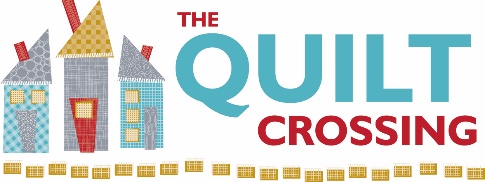 Class Name:  Collage It!  Bouquets!  		Instructor: Laura Croft 	Pre-Class Prep:  Trace pattern on Pattern Ease foundation using black Sharpie penSupplies Required:  (please provide brand if possible)‘Teeny Tiny Collage Patterns Group #11 Bouquet, Mosaic and Statement Vases’ pattern by Laura Heine   Selection of cotton and/or flannel scraps for backgrounds, cuttables, and underlays19 x 23” piece of Pattern Ease foundation (for each vase)3 yards of Steam-a-Seam 2 Fusible 12” wide  Black Sharpie Pen (fat point)Applique’ Pressing SheetKaren K Buckley Perfect Scissors (medium fine point, light blue handle) Large press pad and ironRuler, rotary cutter, and cutting matNotebook and pen for taking notesOptional but helpful supplies:‘Laura’s Little Book of Collage’ by Laura HeineFabric glue (permanent adhesion, not basting glue)Sewing Machine Needed for Class?  No We appreciate it when you buy your class supplies from us - these purchases enable us to offer a robust class schedule and keep your dollars local.Cancellation Policy:  We must commit to our teachers and to other students one week before the class begins so we can’t give refunds or transfers after that time (unless we can fill your spot from the waiting list).  You are welcome to send someone in your place if you are unable to come.  If enrollment has not met the minimum required for the class, we will cancel it one week before the first session.  We love your kids but your fellow students left theirs at home and hope you will too.Class Date(s):   	(1 session)					Class Time(s):   		  